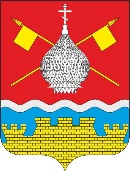 РОССИЙСКАЯ ФЕДЕРАЦИЯРОСТОВСКАЯ ОБЛАСТЬСОБРАНИЕ ДЕПУТАТОВКРАСНОЯРСКОГО СЕЛЬСКОГО ПОСЕЛЕНИЯО внесении изменений в решение Собрания депутатов Красноярского сельского поселенияот 31.07.2014 года №67 «Об утверждении Положения о бюджетном процессе в Красноярском сельском поселении Цимлянского района»В соответствии с Областным законом от 03.08.2007 № 743-ЗС «О бюджетном процессе в Ростовской области», в целях приведения нормативного правого акта в соответствие с действующим законодательством, Собрание депутатов Красноярского сельского поселенияРЕШИЛО:	1. Внести в приложение к решению Собрания депутатов Красноярского сельского поселения от 31.07.2014 года №67 «Об утверждении Положения о бюджетном процессе в Красноярском сельском поселении Красноярского сельского поселения» изменения, согласно приложению. 2. Настоящее решение вступает в силу со дня его официального опубликования.	Пункт 1 приложения  вступает в силу с 1 января 2024 года и применяется к правоотношениям, возникающим при составлении  бюджета муниципального района, начиная с бюджета на 2024 год и на плановый период 2025 и 2026 годов.3. Контроль за исполнением решения возложить на комиссию по бюджету, налогам и муниципальной собственности Собрания депутатов Красноярского сельского поселения.Председатель Собрания депутатов - глава Красноярского сельского поселения                           В.Б. БеспечальныхИзменения,вносимые в приложение к решению Собрания депутатов Красноярского сельского поселения от 31.07.2014 года №67 «Об утверждении Положения о бюджетном процессе в Красноярском сельском поселении Красноярского сельского поселения»1. Абзац второй пункта 1 статьи 4 главы 2 изложить в следующей редакции:«1.4.1. Определение принципов назначения, структуры, порядка формирования и применения кодов бюджетной классификации Российской Федерации, а также присвоение кодов составным частям бюджетной классификации Российской Федерации, которые в соответствии с Бюджетным кодексом Российской Федерации являются едиными для бюджетов бюджетной системы Российской Федерации, осуществляются Министерством финансов Российской Федерации с учетом положений пунктов 3 и 4 статьи 18 Бюджетного кодекса Российской Федерации.».2. Абзац четвёртый и пятый пункта 3 статьи 4 главы 2 изложить в следующей редакции:«Перечень и коды целевых статей расходов бюджета муниципального района устанавливаются с учетом положений пунктов 3 и 4 статьи 18 Бюджетного кодекса Российской Федерации финансовым отделом Администрации Цимлянского района, если иное не установлено Бюджетным кодексом Российской Федерации.Перечень и коды целевых статей расходов бюджета муниципального района, финансовое обеспечение которых осуществляется за счет межбюджетных субсидий, субвенций и иных межбюджетных трансфертов, имеющих целевое назначение, из областного бюджета, определяются в порядке, установленном министерством финансов Ростовской области с учетом положений пунктов 3 и 4 статьи 18 Бюджетного кодекса Российской Федерации». 3. Статью 21 главы 5  изложить в следующей редакции:«Статья 21. Муниципальные программы Красноярского сельского поселения1. Муниципальные программы Красноярского сельского поселения утверждаются Администрацией Красноярского сельского поселения.Муниципальная программа Красноярского сельского поселения – документ стратегического планирования, содержащий комплекс планируемых мероприятий, взаимоувязанных по задачам, срокам осуществления, исполнителям и ресурсам и обеспечивающих наиболее эффективное достижение целей и решение задач социально-экономического развития Красноярского сельского поселения.Сроки реализации муниципальных программ Красноярского сельского поселения определяются Администрацией Красноярского сельского поселения в устанавливаемом им порядке.Порядок принятия решений о разработке муниципальных программ Красноярского сельского поселения, их формирования и реализации устанавливается нормативным правовым актом Администрации Красноярского сельского поселения.2. Объем бюджетных ассигнований на финансовое обеспечение реализации муниципальных программ Красноярского сельского поселения утверждается решением о бюджете поселения на очередной финансовый год и плановый период по соответствующей каждой программе целевой статье расходов бюджета поселения в соответствии с перечнем и структурой муниципальных программ Красноярского сельского поселения, определенными Администрацией Красноярского сельского поселения.Муниципальные программы Красноярского сельского поселения, предлагаемые к реализации начиная с очередного финансового года, а также изменения в ранее утвержденные муниципальные программы Красноярского сельского поселения подлежат утверждению в порядке и в сроки, установленные Администрацией Красноярского сельского поселения.Муниципальные программы Красноярского сельского поселения подлежат приведению в соответствие с решением о бюджете муниципального района на очередной финансовый год и плановый период не позднее 1 апреля текущего финансового года.3. По каждой муниципальной программе Красноярского сельского поселения ежегодно проводится оценка эффективности ее реализации. Порядок проведения указанной оценки и ее критерии устанавливаются Администрацией Красноярского сельского поселения.По результатам указанной оценки Администрацией Красноярского сельского поселения, может быть принято решение о необходимости прекращения или об изменении, начиная с очередного финансового года ранее утвержденной муниципальной программы Красноярского сельского поселения, в том числе необходимости изменения объема бюджетных ассигнований на финансовое обеспечение реализации муниципальной программы Красноярского сельского поселения.4. Муниципальными программами Красноярского сельского поселения может быть предусмотрено предоставление иных межбюджетных трансфертов бюджетам поселений Красноярского сельского поселения на реализацию муниципальных программ, направленных на достижение целей, соответствующих муниципальным программам Красноярского сельского поселения. Порядки предоставления и распределения указанных иных межбюджетных трансфертов устанавливаются соответствующей программой.». 4. Подпункт 8 пункта 2 статьи 23 главы 5  изложить в следующей редакции:«случаи предоставления субсидий (грантов в форме субсидий) юридическим лицам (за исключением субсидий муниципальным учреждениям), индивидуальным предпринимателям, физическим лицам – производителям товаров, работ, услуг, субсидий иным некоммерческим организациям, не являющимся муниципальными учреждениями, грантов в форме субсидий некоммерческим организациям, не являющимся казенными учреждениями,  в соответствии с порядком, установленным нормативными правовыми актами Администрации Красноярского сельского поселения, либо нормативным правовым актом Правительства Ростовской области и принимаемыми в соответствии с ним правовыми актами главных распорядителей средств бюджета поселения;».5. Статью 46 раздела 3 изложить в следующей редакции:«Статья 46. Переходные положения1. Приостановить до 1 января 2024 года действие подпункта 2.5.3. пункта 2.5. раздела II (в части программы муниципальных гарантий Цимлянского района на очередной год и плановый период) настоящего решения и программы муниципальных внутренних заимствований Красноярского сельского поселения на очередной финансовый год и плановый период.». 00.12.2023РЕШЕНИЕ №00                  ст. КрасноярскаяПриложение к решению Собрания депутатов Красноярского сельского поселения от 00.12.2023 №00